Priorities for the WeekWeekly Calendar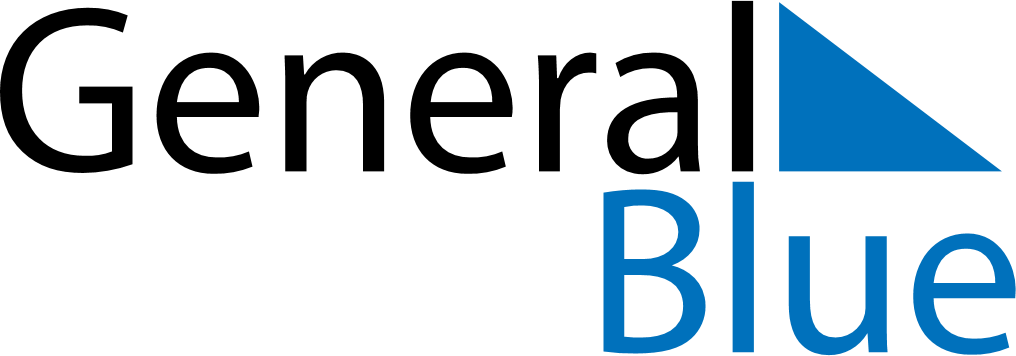 April 27, 2020 - May 3, 2020Weekly CalendarApril 27, 2020 - May 3, 2020Weekly CalendarApril 27, 2020 - May 3, 2020Weekly CalendarApril 27, 2020 - May 3, 2020Weekly CalendarApril 27, 2020 - May 3, 2020Weekly CalendarApril 27, 2020 - May 3, 2020Weekly CalendarApril 27, 2020 - May 3, 2020Weekly CalendarApril 27, 2020 - May 3, 2020MONApr 27TUEApr 28WEDApr 29THUApr 30FRIMay 01SATMay 02SUNMay 036 AM7 AM8 AM9 AM10 AM11 AM12 PM1 PM2 PM3 PM4 PM5 PM6 PM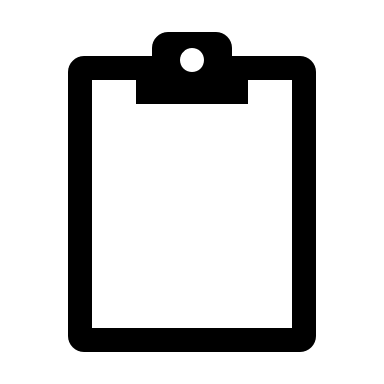 